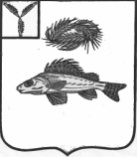 АДМИНИСТРАЦИЯ
МАРЬЕВСКОГО  МУНИЦИПАЛЬНОГО ОБРАЗОВАНИЯЕРШОВСКОГО  РАЙОНАСАРАТОВСКОЙ ОБЛАСТИПОСТАНОВЛЕНИЕот «16» октября 2017 г.                                                                          № 42«Об утверждении Устава ТОС «Марьевка»Рассмотрев обращение председателя Совета ТОС «Марьевка» Артамоновой Г.И. от 11 сентября 2017 года и представленные документы, ПОСТАНОВЛЯЮ:Утвердить Устав Территориального Общественного Самоуправления «Марьевка» с. Марьевка Ершовского района Саратовской области.Председателю Совета ТОС «Марьевка» Артамоновой Г.И.  произвести регистрацию Устава в установленном законом порядке.Глава Марьевского МО                                                                  С.И. Яковлев